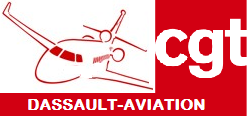          Conflit salaire 2022          Compte rendu CGT 
           3ème rdv avec la DG/DRHBonsoir à tous,Nous sortons du 3ème rdv de  négociation  de sortie de conflit avec la direction générale, représentée cette fois-ci par Valérie Guillemet, Maud Allemand et Mme N’Guyen.La réunion a duré plus de 3h, pour finalement bien peu de chose. Les 4 propositions faites par le PDG le mois dernier sont maintenant résumées en une seule proposition, qui concerne uniquement les non-cadres :Le budget d’Augmentations Individuelles reste à 1,2%.La prime de 380€ net Rafale EAU est transformée en 1% d’AG. Ce qui porte l’AG de 1,8% (appliqué depuis le 1er janvier 2022) à 2,8%.Le talon de 42€ brut (appliqué depuis le 1er janvier 2022) est porté à 75€ brut (57€ net).Dans cette réunion encore, il faut retenir que la détermination commune des organisations syndicales a été renforcée : la position de la DG fait toujours l’unanimité contre elle.Il n’y a plus de doute maintenant : la direction joue la montre !!!C’est selon nous une énorme erreur de jugement de la situation !!!La colère et la détermination des salariés ne font que monter de semaine en semaine : le mouvement est ancré d’une manière inédite dans tous les établissements !Nous attendons une nouvelle réunion, probablement la semaine prochaine.La CGT, la CFDT et FO appellent tous les salariés à intensifier la mobilisation. Les « actions coup de poing », les blocages, et l’arrêt plus massif encore de la production seront déterminants.Il n’y a pas de problème d’argent chez Dassault, l’entreprise est riche à milliards et le carnet de commandes déborde ! Le rapport de force est en notre faveur, SOYONS CONFIANTS DANS NOTRE FORCE !Continuons à montrer notre détermination !!!
200€ pour tous, on les aura !!!St Cloud, jeudi 3 février 2022